2016年国家公务员考试行测模拟试卷（四）
 　　第一部分  常识判断1．十八届三中全会指出，要提高国有资本收益上缴公共财政比例，2020年提到（   ），更多用于保障和改善民生。A. 20%B. 25%C. 30%D. 35%2．2013年度国家最高科学技术奖的获得者是：A. 张存浩  程开甲B. 王永志  吴文俊C. 王忠诚  孙家栋D. 张杰  徐光宪3．《老子》中说：“合抱之木，生于毫末；九层之台，起于累土；千里之行，始于足下。”这是说A. 事物的变化发展从量变开始，量变达到一定程度必然会引起质变B. 质变是量变的前提和必要准备C. 质变优于量变D. 质变和量变相互渗透4赫拉克利特认为万物的本原是火，世界是按规律燃烧着，照规律熄灭着的一团永恒的活火。赫拉克利特的这一观点属于：A. 客观唯心主义B. 主观唯心主义C. 朴素唯物主义D. 机械唯物主义5．矛盾的两种基本属性是指（    ）。A. 同一性和斗争性B. 运动性和静止性C. 时间性和空间性D. 普遍性和特殊性6．马克思主义的来源是（    ）。A. 德国的古典哲学B. 英国的古典政治经济学C. 法国的现实社会主义D. 法国的空想社会主义7．拉动经济增长的需求有（    ）。A. 投资需求B. 消费需求C. 储蓄需求D. 出口需求8．近年来，国家统计局公布的CPI数据成为反映社会经济生活状况的“晴雨表”。下列关于CPI的表述错误的是(    )。CPI是反映我国通货膨胀程度的主要指标B.  CPI用于衡量消费者经常购买的确定的商品和劳务的价格变化C. 按年度计算的CPI变动率不能反映通货紧缩的程度D.  CPI是市场经济活动与政府货币政策的重要参考指标9．现代工业的特点是：A. 采用的原料种类越来越少B. 对劳动力数量、体力的投入越来越多C. 单位产值能源消耗越来越多D. 对劳动力知识、技术的投入逐渐增加10．下列有关经济学常识的表述中，不正确的是：A. 市场经济通常由市场主体、市场体系和市场机制三个基本要素构成B. 价格调节机制是价格机制的核心内容C. WTO的非歧视原则要求各成员之间相互给予最惠国待遇和国民待遇D. 减少政府支出和增加税收属于紧缩性财政政策11．建立社会主义市场经济体制，就是要使市场在国家宏观调控下（    ）。A. 对社会资源的配置起基础性作用B. 对生产资料的配置起基础性作用C. 对生产力的配置起基础性作用D. 对消费资料的配置起基础性作用12．下列行为中，没有违反《中华人民共和国未成年人保护法》的是（    ）。A. 父母逼迫19周岁的女儿嫁给一外地人B. 某小学将学习成绩垫底的王某开除C. 某网吧负责人让16岁的小明进网吧玩游戏D. 由于家庭生活困难，老王不让自己10岁的儿子上学13．中国摄影协会所属的法人类别是（    ）。A. 机关法人B. 事业单位法人C. 社会团体法人D. 企业法人14．一方以胁迫、欺诈的手段，使对方在违背真实意思情况下所为的民事行为属于（    ）。A. 有效行为B. 无效行为C. 效力待定的民事行为D. 可撤销的民事行为15．人的视觉器官有感觉外界物体的光和颜色的功能，在可见光谱内，不同波长的辐射使人感觉到不同的颜色和强度。红色光在日常生活中被广泛应用，并往往代表警示意义，如红色交通灯、建筑物高度警示灯等。这里运用了红色光在可见光谱范围内的特征是（    ）。A. 波长最短B. 波长最长C. 空气对其散射作用强D. 空气对其散射作用弱16．下雨的时候，闪电一过，接着就要打雷，这种现象正确的解释是：A. 雷声是在闪电后形成的B. 雷声是闪电的附属物C. 闪电和雷声同时产生，但闪电比雷声传播速度快D. 打雷自然而然跟着闪电17．基层行政组织结构的基本形态是（    ）。A. 职能制B. 直线职能制C. 直线制D. 矩阵制18．第一个建立起现代公务员制度的西方国家是（    ）。A. 美国B. 英国C. 日本D. 法国19．从行政监督的系统角度，我们可以把行政监督分为行政内部监督和行政外部监督两大类，下列属于行政内部监督的是（    ）。A. 立法监督B. 司法监督C. 行政监察D. 政党监督20．孔子曰：“政者正也”，国家公务员治事理政，贵在一个公字，难在一个公字。这包含两层意思：其一，公则公，公则不为私利所惑，正则不为邪所媚。有公在心，则权色难侵。其二，其身正，不令而行；其身不正，虽令不从。这说明国家公务员治事理政应具有（     ）。（1）办事公道的职业道德（2）爱岗敬业的职业道德（3）坚持真理的职业道德（4）无私奉献的职业道德A. （1）（3）B. （1）（2）C. （3）（4）D. （1）（4）第二部分  言语理解与表达21．无论是在温州市区，还是在桥头、白象镇，你总感到一种异常浓烈的气氛和活力在包围着你，这就是温州特有的商品经济气氛和活力。在温州城乡，你看到千家万户都在从事商品经营，到处有车间、作坊，到处有专业市场、自由市场和零售摊点，到处有大大小小的商品，到处有种类繁多的新产品。几百万温州人不是忙于生产、就是在忙于销售。古代有一幅名画叫《清明上河图》，温州商品经济所展现的图画是现代的《清明上河图》，而它比古画所描绘的繁荣百倍、千倍。
下列哪句话能最好概括上文？(    )。A. 温州所展现的景象是一幅现代的《清明上河图》B. 温州到处是商品交易C. 温州到处是商品生产D. 温州到处呈现出繁荣的商品交易和商品生产，让人感受到她特有的商品经济气氛和活力22．把少数民族传统文化作为一种产业来开发，将文化资源全面推向市场，使少数民族传统文化成为市场运行大环节中的一个有效组成部分。而传统民族体育、传统文艺表演、传统人文景观，都将可以成为企业营销的好场所。因为，少数民族地区的经济发展不仅要靠引进外资，提高产品的技术含量，建立高效的激励机制等等，而且需要一个企业的良好形象。一个企业的形象效果以及产品的营销战略不仅重要，而且文化与经济将有效互补，共同繁荣。这段话主要支持了这样一种论点，
即(    )。A. 少数民族传统文化是一种有待开发的产业B. 少数民族地区的经济发展需要良好的文化氛围C. 市场经济条件下，少数民族传统文化资源可以转化成巨大的经济价值D. 少数民族的文化与经济有效互补，共同繁荣23．一些招工单位提出的用人条件，动辄就是大本以上学历，本来有些工种普通技工即可胜任，可招工单位非要招本科生、研究生装点门面。在现有的人才概念中，技术工人常常被排斥在人才的范畴之外，或者提起来重要，排起队来次要，关键岗位需要，而盘点“功名”时则觉得他们没必要。
这段文字是针对下面哪种现象谈的？(    )。A. 用人单位哄抬学历B. 没有做到人尽其用C. 技巧没受到足够重视D. 对人才概念的错误认识24．长期以来，在传统观念的影响下，对于司法机关在执法过程中侵害公民、法人和其它组织的合法权益的行为，缺乏有效可行的保障机制来恢复和弥补被侵权人的权利。遭受侵害的当事人不知道怎样保护自己的合法权益，更没有一条光明、可靠的渠道来支持这种保护。
这段文字的主旨是(    )。A. 司法机关执法受到传统观念的深刻影响B. 司法机关的执法过程也应有法可依、有法必依C. 目前缺少保障机制来弥补司法机关侵犯的权利D. 制定规范和约束司法机关执法过程的法律势在必行25．按照价格理论，成本是产品价值的基础组成部分，它决定着产品价格的最低界限，如果价格低于成本。企业便无利可图；市场需求影响顾客对产品价值的认识，进而决定着产品价格的上限；而市场竞争状况则调节着价格在上限和下限之间不断波动并最终确定产品的市场价格。
这段话的主要意思是（    ）。A. 产品价格可以在上限和下限之间变动B. 产品价格究竟多少，应由市场竞争状况来决定C. 产品价格受成本、市场需求和市场竞争等因素影响D. 不管市场需求、市场竞争状况如何，企业产品定价必然高于成本26．宋朝的朱熹，曾经给《论语》做过注释，可是假如当孔子正在跟颜回、子路他们谈话的时候，朱熹闯了进去，管保他们在讲什么，他是一句也听不懂的。不光是古代的话后世人听不懂，同一种语言在不同的地方也经历着不同的变化，久而久之也会使这个地方的人听不懂那个地方的话，形成许许多多方言。这段话主要支持了这样一种观点，
即（    ）。A. 由于语言不通，朱熹对《论语》的注释不可能是完全正确的B. 不同的语言、方言在很大程度上影响了人们的沟通和交流C. 在不同的历史时期或不同的地区，语义语音的变化是非常显著的D. 孔子、颜回和子路讲的方言和朱熹讲的方言是完全不同的27．我国目前正在实行一个“大豆行动计划”，向城乡居民特别是中小学生提供优质的大豆加工制品，以解决优质蛋白质的摄入量不足。在植物性食物生产中，惟有大豆是可大量直接生产的优质蛋白质食物。专家说，目前我国人们的食物消费中优质蛋白质食物的比例偏小，特别是农村居民的优质蛋白质摄入量不足。
最能准确复述这段话主要意思的是（    ）。A. “大豆行动计划”的对象是城乡居民特别是中小学生B. 在植物性食物生产中，大豆是惟一可大量直接生产的优质蛋白食物C. 目前我国城乡居民特别是农村居民普遍存在蛋白质摄入量不足的问题D. 我国实行“大豆行动计划”以解决城乡居民优质蛋白质摄入量不足的问题28．人们是否接受，或在多大程度上接受市场竞争体制，与其说是个文化差异问题，毋宁说是个历史案例问题，即竞争是否公正的问题。文化传统差异极大的拉美、俄国、伊朗都有强大的公众反竞争运动，而文化类型相同的美英则此无彼有。可见回避竞争是否公正而专在“文化传统”、“深层心理”上作文章，是多么缺乏说服力。
这段文字意在说明（    ）。A. 市场竞争体制可以被不同文化传统的国家接受B. 公正问题是市场竞争体制的核心问题C. 市场竞争体制的文化决定论缺乏解释力D. 市场竞争体制根植于文化传统29．公共领域的问题从来都不是科学的问题、统计数字的问题，而是要主观认知的问题、意见的问题、想象的问题。在社会领域，民众的主观感觉才是最主要的客观事实。因此，在讨论公共政策问题的时候，看似准确的数字，其实并不像官员、专家们想象的那样重要。相反，如果一个国家的民众感觉自己的税负沉重，那么，该国的税负就是沉重的，不论专家们计算出来的宏观税负水平与其他国家相比有多低。
这段文字意在告诉我们（    ）。A. 有时公共政策的科学制定需要我们远离数据分析B. 一国税负的沉重与否取决于该国公民对税负的主观感受C. 我们对一些公共领域问题的认识有失偏颇D. 解决公共领域的问题时参考民众的感觉比数据更重要30．在中国，所有公民都在宪法的保护之下，相反，在穷人得不到充分保护的资源语境下奢谈“保护富人”是相当危险而诡异的──它很可能对“贫富关系”造成舆情上的断裂与伤害。某种意义上说，在中国市场经济舞台上，以企业家为代表的“富人”群体的逐利本性与穷人的挣扎生存相比，似乎更值得我们警惕。
作者通过这段文字想表达的观点是（    ）。A. 奢谈保护富人是不对的B. 保护穷人利益是根本C. 要遏制为富不仁的现象D. 要在公平的前提下讨论贫富问题31．每一种行为都来自一定的思想，但是，每一种思想却不一定导致一定的行动。古人云“三思而后行”，语言是思想的外在表现，不一定都是行动的信号。人们越是充分运用语言工具自由的交流思想，越是能达于正确的认识以支配较为理智的行动。因此，镇压言论往往不是防止错误的行动，倒是防止了深思熟虑的行动。其结果必然是，假如压力有足够大，人们则消极被动；假如压力小了，人们就任意乱动。
作者通过以上文字想要表达的主要意思是（    ）。A. 有思想就会产生行动B. 限制言论会限制思想C. 限制言论可以限制行动D. 行动产生于思想32．研究表明，把在电动跑步机上45分钟的锻炼改为到附近公园慢跑，可以减少将近1公斤的二氧化碳排放量；不用洗衣机甩干衣服，而是让其自然晾干，这可以减少2.3公斤的二氧化碳排放量；在午餐休息时间和下班后关闭电脑及其显示器，可以将这些电脑的二氧化碳排放量减少三分之一；改为节水型沐浴喷头，不仅可以节水，还可以使热水淋浴所导致的二氧化碳排放量减少一半。
作者通过这段文字最可能想表达的意思是（    ）。A. 自然的生活方式能够节能B. 节能意识十分重要C. 普通民众可以对节能做出贡献D. 节能必须从一点一滴做起33．自2004年6月26日开始，6家环保NGO发起的“26℃空调节能行动”已知启航5年，在今夏用电高峰期，北京大多数室内空调的温度都在23℃—25℃，个别甚至低于20℃。事实上，如何推进环保运动的持续性一直考验着NGO的行动能力。而在偃旗息鼓的背后，更涉及南北气温差异，行动的具体效果引起争议等的NGO协调问题。今夏电力仍旧紧张，多家NGO均表示，虽然自身暂时没有相关计划，但如有同行呼吁，他们将一如既往地支持参与。
最适合做这段文字标题的是（    ）。A. 偃旗息鼓的26℃行动B. NGO行动能力下降C. 偃旗息鼓的背后D. 今夏电力紧张使得26℃行动偃旗息鼓34．毛泽东说：“只有让人民来监督政府，政府才不敢松懈。只有人人起来负责，才不会人亡政息。”民主管理的一个重要内容就是对经营者的监督，监督其经营行为的合理性、科学性和可行性，民主管理的另一个重要内容就是劳动者主人翁地位即人人负责的管理环境的建立。
对这段话的理解不正确的是（    ）。A. 毛泽东的话在此更加形象深刻地提示出民主管理的必要性B. 民主管理包括两个方面的内容C. 民主管理重在强调对经营者的监督D. 民主管理的这两个方面同等重要，不可偏废任何一方35．针对宪法，人们有多种认识。比如《美国百科全书》认为：“宪法是治理国家的根本法和基本原则的总体。”日本《世界大百科事典》认为：“所谓宪法，意思是指与国家的组织及活动有关的各种根本法规的总和。”朱福惠先生认为：“宪法是调整国家机关与公民之间的权利义务关系和国家机关之间相互关系的国家根本法。
”对这段文字理解正确的是（    ）。A. 从宪法所规定的内容角度定义宪法B. 从宪法的阶级本质角度定义宪法C. 从综合的角度定义宪法D. 从宪法的法律特征角度定义宪法36．达尔文学说认为进化只能是适应性，自然选择几乎是万能的，换句话说，进化是有利变异在自然选择作用中固定积累的结果。但是，20世纪60年代以来，分子生物学研究表明，蛋白质和核酸水平的突变绝大多数是中性的，即对生物的生存既无利亦无害，自然选择对其不起作用。这种中性突变在种群中日积月累，积少成多，成为巨大的变异，并构成种属的差异，甚至门纲的差异，于是新种形成，这就是中性突变学说。它最早由日本学者木村在1968年提出，后被人称为非达尔文进化。其实中性突变学说并不是反对自然选择，只是否定自然选择万能论。
    与这段文字文意相符的是（    ）。A. 进化不是有利变异在自然选择作用中固定积累的结果，而是中性突变的结果B. 蛋白质和核算水平的突变构成了新种C. 中性突变学说反对进化理论和达尔文学说D. 中性突变学说和达尔文进化学说都是进化理论37．①将会造成时间上的错位，舍近求远②靠单纯大力发展新能源，远水解不了近渴③如果忽视了这点，而盲目发展可再生能源的“装机容量”④目前而言，最需要重点对待的是传统能源的改进和合理利用⑤但是可再生能源（含水能）产量只相当于6亿吨标准煤，约占全部能耗的13％⑥根据目前的能源消耗水平进行测试，到2020年，我国总耗能约达45亿吨标准煤将以上6个句子的顺序重新排列，语序正确的是（    ）。A.  ⑥②①③④⑤B. ⑥⑤②④③①C. ④⑥①⑤②③D. ④③①⑥②⑤38．①中国是玉米主要生产国之一，栽培面积和总产量仅次于美国②玉米营养丰富，是农作物中热量最高的粮食，人们称之为“饲料作物之王”③明末清初中国人口从1亿增至4亿，玉米功不可没④现今，全世界约70%的玉米用以发展畜牧业，以换取肉、奶、蛋等生活必需品⑤学者曾把人均玉米数量视为一个国家畜牧业发展和人民生活水平的重要标志⑥明末清初时玉米传入中国，许多无法种植小麦的早旱、贫瘠之地也可开垦种植玉米，且产量比小麦高将以上6个句子重新排列，语序正确的是：A. ⑥③④①②⑤B. ①②④③⑥⑤C. ②④⑤①⑥③D. ④⑤②①③⑥39．一个普遍的说法是，人类能辨别1万种不同的气味，一只猎犬的鼻膜上有2.2亿个气味受体细胞，而人类只有2000万个，但我们的嗅觉系统也是相当复杂而专业的，气味分子随气流进入鼻子，通过鼻腔顶端上皮和它的气味受体细胞，这些细胞表面覆盖着能捕捉气味分子的蛋白。气味受体蛋白共300多种，分别负责不同的气味分子，可以产生大量组合，形成大量的气味模式，             。而且我们的嗅觉很容易训练，短期内可见惊人成效，在实验中，如果暴露在单一的花香中，人只要3分半钟，就能极大提高对这种花香的辨别能力。填入划横线部分最恰当的一句是（   ）。A. 这也就是人类能够辨别1万种不同气味的原因B. 这些气味信息直接进入嗅觉皮层还会影响人的情感反应C. 因此对人类来讲嗅觉仍是第一大感官知觉D. 但是不同的人对这些气味模式的敏感程序有所不同40．李敖写《北京法源寺》，最后说：“艾略特         小说到了福楼拜和詹姆士之后已无可为，但那还是七十年前说的。艾略特若看到七十年后现代影视的挑战，将更惊讶于小说在视觉映像上的落伍和在传播媒体上的败绩。……那些妄想靠小说笔触来说故事的也好、纠缠形式的也罢，                 。”依次填入短文空白处，最恰当的一项为（    ）。A. 已咬定  其实都难以挽回小说的颓局B. 已咬定  都将直接加速小说的全面溃败C. 曾经怀疑  其实都难以挽回小说的颓局D. 曾经怀疑  都将直接加速小说的全面溃败41．依次填入下列横线处的词语，最恰当的一组是（    ）。在危机出现之前，不少美国大银行由于在住房抵押贷款方面提供不实信息，____了投资者，因此投资者提出了上千亿美元的巨额现金赔偿要求，相关的法律诉讼和监管调查给这些经营刚刚有所好转的银行带来了新的_____ 。A. 误导， 压力B. 诱导， 阻力C. 误导， 阻力D. 诱导， 压力42．对于古埃及的农民来说，_____尼罗河泛滥的规律是性命攸关的大事，因此他们_____着去计算天数，小心地记录日期。他们把月亮和星星作为日历。当天狼星在夏天升起的时候，古埃及人知道尼罗河就要泛滥了；接着当新月时候，就是古埃及新一年的开始。依次填入划横线部分最恰当的一项是：A. 揭示 尝试B. 遵循 坚持C. 总结 学习D. 掌握 摸索43．流言常常令人不悦，却很可能有助于丑事的暴露，阻止恶行的继续。对很多公众人物来说，单单是人们的议论就可以阻止不良行为。总有人______八卦和流言毁了自己心目中的明星，但事实上，少有哪个做得正、行得端的明星最终被流言蜚语摧毁；被破坏的仅仅是对偶象的______想象，被______的是明星的为欲为和不良行径。依次填入划横线部分最恰当的一项是（      ）。A. 担心  主观  曝光B. 斥责  浪漫  质疑C. 惋惜  片面  揭露D. 抱怨  完美  约束44．关于如何有效解释两次世界大战的起源和暴行产生的机制，战争史家一直感到_____。他们发现，当落实到细节研究上时，常常______迭出。譬如马克思主义史家认为经济压力是大战的动因，但历史事实却是二战爆发在欧洲的经济上扬期，因此许多战争史家不得不有此共识：战争起源问题并非历史学专业所能解释。依次填入划横线部分最恰当的一项是（    ）。A. 尴尬 谬论 B. 困惑　悖论C. 犹豫　矛盾D. 沮丧　误解45．中外合拍片对中方与好莱坞电影工厂均有好处，但是由于存在文化环境和审美趣味的差异，中国元素很难真正和好莱坞电影______。为了照顾全球影迷的欣赏口味，好莱坞电影只能减少中国元素的分量，因此，仅针对中国内地市场的“中国特供版”便_______。依次填入划横线部分最恰当的一项是：A. 契合 粉墨登场 B. 协调 东山再起 C. 匹配 大行其道D. 融合 应运而生46．甲骨文是迄今为止在中国发现的最古老、自成体系的文字，可以说是现代汉字的老祖宗，甲骨文已相当____，如果认为仰韶文化、龙山文化的图形符号是汉字的雏形，那么在它们与甲骨文之间，应该还存在一个____的环节。依次填入划横线部分最恰当的一项是：A. 规范  关联B. 成熟  过渡C. 优美  补充 D. 完善  缓冲47．由于石化能源存在污染及蕴藏量减少的问题，新能源一直被视为重要替代品，其中核能更是各国开发的_____ 。但日本核事故却引起大家对核能安全的 ______，各国政府无不希望在短期内，找出更安全、经济的新能源，以减少对石油长期的依赖。依次填入划横线部分最恰当的一项是：A. 热点 疑虑B. 要点 警觉C. 重点 忧虑D. 基点 警惕48． “手机当电脑用、电脑当电视用、电视当摆设用”，对于电视机制造企业来说，这似乎已经成为一个_____的事实。互联网给了视频内容一个_____的传输和展示渠道，仅仅作为显示屏的电视似乎难逃被淘汰的命运。如何才能提高这块硕大显示屏的价值？_____电视机“智能”，已经成为这个产业的共识。依次填入划横线部分最恰当的一项是：A. 铁定 快捷 开发B. 公认 多维 研究C. 严峻 灵活 整合D. 尴尬 全新 赋予49．有些干部对自己的下属颐指气使，对自己的上司（），唯唯喏喏，一副奴才的嘴脸，这都是要不得的。
填入括号处的词语最恰当的一项是（    ）。A. 阳奉阴违B. 醍醐灌顶C. 顶礼膜拜D. 耳提面命50．古代的明君都喜欢自己的臣民直言上谏，而今天有些领导则不然，总是（），相比之下，实在不应该。
填入括号处的词语最恰当的一项是（    ）。A. 知错就改B. 讳疾忌医C. 刚愎自用D. 好大喜功51．晚清的新学之士，提及开通民智，总是首推报馆与学校。二者同为“教育人才指导”、“传播文明”之“利器”，却因体制及利益不同，无法_____。
填入横线部分最恰当的一项是（）。A. 珠联璧合B. 相辅相成C. 相得益彰D. 取长补短52．俄国的两位大作家，都情不自禁地对莎士比亚发表了自己的看法。屠格涅夫借批评哈姆雷特，对莎剧______，他的态度倒还像个绅士，总的来说还算温和。托尔斯泰就比较厉害，他对莎士比亚进行了最猛烈的攻击，口诛笔伐，几乎把伟大的莎士比亚说得______。
填入横线部分最恰当的一项是（    ）。A. 不屑一顾  一无是处B. 颇有微词  一无是处C. 心怀不敬  体无完肤D. 嗤之以鼻  一塌糊涂53．拉丁美洲曾深受西方殖民主义之害，这形成了拉美人民在苦难中反思和抗争的传统，并铸就了_____的精神，正是这种精神气质使拉美电影在世界影坛_____。
依次填入画横线部分最恰当的一项是（  ）。A. 百折不挠 独树一帜B. 坚韧不拔 长盛不衰C. 矢志不渝 别具一格D. 奋发图强 独具匠心54．龙马负图、神龟载书，远古时代河图洛书的传说，数千年来被认为是中华传统文化的源头。河图出于河南洛阳市的孟津县，人们对它已是_____，而洛书出于何处，一直_____，没有定论。
依次填入画横线部分最恰当的一项是（  ）。A. 无可厚非     莫衷一是B. 了然于胸     疑窦重重C. 如数家珍     扑朔迷离D. 妇孺皆知     影影绰绰55．大山因为有脊梁，所以挺拔俊美；人因为有脊梁，所以________新闻因为有了脊梁，才能出淤泥而不染，才能________、稳如泰山。
填入划横线部分最恰当的一项是（   ）。A. 英姿飒爽  铁面无私B. 精神抖擞  克己奉公C. 威风凛凛  忠于职守D. 顶天立地  刚正不阿56．水污染的形势是严峻的，而尤其使我们______的是，当前工业发展的步伐是不可能停下来的。
 填入划横线处最恰当的一项是(    )。A. 畏首畏尾B. 骑虎难下C. 进退维谷D. 瞻前顾后57．60年自强不息，中国共产党人团结带领中国人民在不断探索和实践中，使一个积贫积弱的国家走上了中国特色社会主义的 ______ ，从根本上改变了中华民族命运，深刻影响了人类历史的进程。有着5000年 ______ 历史的中华民族，正迎来震烁古今的伟大复兴。填入横线部分最恰当的一项是（  ）。A. 复兴之路 浑厚B. 康庄大道 浑厚C. 康庄大道 厚重D. 复兴之路 厚重58．小小说起步于上个世纪80年代，对其创作产生影响的是20世纪50年代前苏联和东欧的小小说以及中国古代笔记体小说。其时，现代主义大潮______，五花八门的新概念、新技法令人______，影响着新时期以来小说的创作与发展。而此时的小小说创作却 ______ 于小说主流大潮之外，其发展的过程始终缺乏现代主义的精神。依次填入画横线部分最恰当的一项是（    ）。A. 风云突变   应接不暇   踟蹰    B. 汹涌澎湃   目不暇接   游走C. 风起云涌   眼花缭乱   游离    D. 日新月异   扑朔迷离   徘徊59．当今世界正处在大发展大变革大调整时期，和平、发展、合作的理念更加深入人心。世界多极化、经济全球化深入发展，各国经济相互依存日益加深，新兴市场国家和发展中国家快速成长，区域经济合作_______，科技创新_______新突破，国际经济秩序深刻变化。依次填入画横线部分最恰当的一项是（    ）。A. 方兴未艾  孕育B. 气势磅礴   包含C. 如火如荼  蕴育   D. 方兴未已   蕴含60．真正做公益，不是说投入精力和资金以后，自己就可以______了，而是看我们真正能做多少，怎么使我们的投入最大______地解决问题。填入划横线最恰当的是(      )A. 高枕无忧   水平B. 一劳永逸   限度C. 袖手旁观   效率D. 心安理得   范围第三部分  数量关系61．伦敦奥运会中，某国代表团共有156名运动员，其中有1/11的男运动员和12名女运动员参加游泳比赛，剩下的男运动员人数是剩余女运动员人数的2倍，问男运动员比女运动员多多少名？A. 42B. 39C. 32D. 4562．甲乙两施工队工作效率之比为3:2，两队各自承担了A、B两项等量工程，在施工过程中一旦发现任一队的工程需返工，另一队将立即加入对方工程，直至返工任务结束后返回自己负责的工程，在第20天收工时，发现A工程已完成量的六分之一需返工，第27天收工时A工程竣工，同时发现B工程完成量的五分之一需返工，若接下去工程均无需返工，则B工程在第几天竣工？A. 第79天B. 第50天C. 第42天D. 第29天63．某公司面试员工，其中五分之二的应聘者获得了职位，最终录取者的平均分比录取线高7分，落选者的平均分比录取线低13分，所有应聘者的平均分为58分，则该公司的招聘录取线是多少分？A. 60B. 63C. 65D. 6964．某工厂4个车间的工人都出生在1985到1988年间，如果统计任意2个车间的人数和，分别得到54、63、75、78、90、99这6个不同的结果.则人数最多的车间至少有多少工人出生于同一年？A. 14B. 15C. 16D. 1765．乙和丙三种不同浓度、不同规格的酒精溶液，每瓶重量分别为3公斤、7公斤和9公斤，如果将甲乙各一瓶、甲丙各一瓶和乙丙各一瓶分别混合，得到的酒精浓度分别为50％，50％和60％.如果将三种酒精合各一瓶混合，得到的酒精中要加入多少公斤纯净水后，其浓度正好是50％？A. 1B. 1.3C. 1.6D. 1.966．某服装专卖店提供的两种促销方式供消费者选择，消费者可以全价购买一件价格较高的服装，获赠一件价格较低的服装，而所有不参加买赠活动的服装均可享受7折优惠.张女士准备买3件价格不同的服装，已知其中两件的价格之和是另一种价格的2倍，且任一件服装的价格不超过另一件的2倍，张女士如果想以最低价格支付，应该选择以下哪种方式？A. 全价购买最贵的一件B. 全价购买价格居中的一件C. 全价购买最便宜的一件D. 全年享受7折67．某城巿准备在公园里建一个矩形的花园，长比宽多40米，同时在花园周围建一条等宽的环路。路的外周长为280米，路的面积为1300平方米，则路的宽度为多少米？   A. 3B. 4C. 5D. 668．甲科室有4人，男性比女性少2人；乙科室有5人，女性比男性少1人.有一项工作，需要从两个科室各抽调一人完成，那么抽调出的人是同性别的概率是:A. 3/20B. 6/20C. 9/20D. 11/2069．有一批汽车零件由A和B负责加工，A每天比B少做3个零件.如果A和B两人合作需要18天才能完成，现在让A先做12天，然后B再做17天， 还剩这批零件的1/6没有完成，这批零件共有多少个？A. 240B. 250C. 270D. 30070．某汽车租赁公司有200辆同型号的汽车，每辆车的日租金为100元时可全部租出；当每辆车的日租金增加5元时，未租出的汽车就会多4辆，租出的车每天需要维护费20元。每辆车的日租金为多少时，租赁公司的日收益最大？A. 155元B. 165元C. 175元D. 185元71．上一个虎年老王和小赵的年龄和为54岁，上上个虎年老王年龄是小赵年龄的6倍多，如两人年龄均按出生的阴历年份计算,且出生的当个阴历年为0岁，则老王出生于：A. 鼠年  B. 虎年  C. 龙年D. 马年72．某市2011年常住人口占人口总数的62%，若2012年常住人口数量不变，流动人口增加100万，则常住人口占总人口数的57.2%，那么该市2011年的常住人口数量约为多少？A. 366万B. 547万C. 739万D. 1192万73．某科学队在南极需要运输30余箱物资，现有雪地车和雪橇两种运输工具，雪地车一次可以运送7箱物资，需要2人操作，雪橇一次可以运输3箱物资，需要1人操作。若全部物资使用雪地车运送则剩余1名队员，若全部物资使用雪橇运送则缺少1名队员。最终科考队采用一种组合的办法，使运输工具恰好满载，人员恰好分配完，则共有物资多少箱？ A. 31B. 34C. 36D. 3774．文具店的圆珠笔每支4元，签字笔每支6元，钢笔每支7元。甲、乙、丙三人带的钱数相等且都不超过100元，三人分别购买一种笔。已知甲买完圆珠笔后还剩15元，乙买完签字笔后还剩21元，丙买完钢笔后还剩17元。如果三人的钱相加，最多能买多少支笔？A. 60B. 65C. 72D. 8775．某公司新招了5个员工，男性比女性多1个，随机分配到3个部门学习，每个部门至少分配一个员工，且最多不能超过两个，同一个部门，分配到的员工性别不能相同，则共有A. 18B. 24C. 30D. 36第四部分  判断推理76．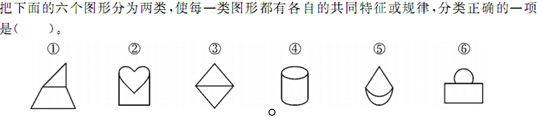 A. ②③⑤,①④⑥ B. ①③⑥,②④⑤C. ①②③,④⑤⑥ D. ①②④,③⑤⑥76．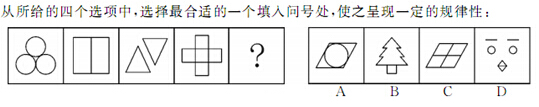 A. 如上图所示B. 如上图所示C. 如上图所示D. 如上图所示78．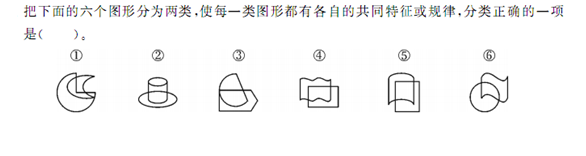 A. ①②③,④⑤⑥B. ②③④,①⑤⑥C. ①②⑥,③④⑤D. ①②④,③⑤⑥79.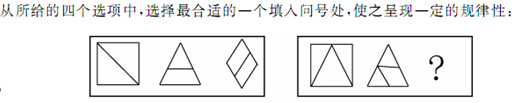 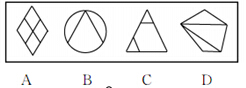 A. 如上图所示B. 如上图所示C. 如上图所示D. 如上图所示80．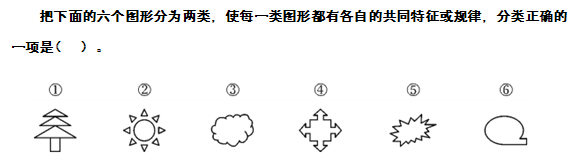 A. ①③④,②⑤⑥B. ①②③,④⑤⑥C. ②③⑥,①④⑤D. ①②④,③⑤⑥81．从所给四个选项中，选择最合适的一个填入问号处，使之呈现一定的规律性：A. 如图所示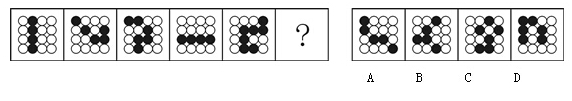 B. 如图所示C. 如图所示D. 如图所示82．从所给四个选项中，选择最合适的一个填入问号处，使之呈现一定的规律性：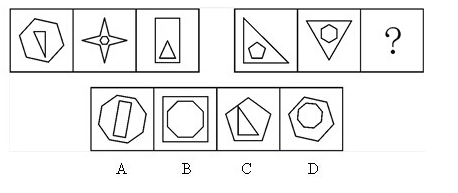 A. 如图所示B. 如图所示C. 如图所示D. 如图所示83．从所给四个选项中，选择最合适的一个填入问号处，使之呈现一定的规律性：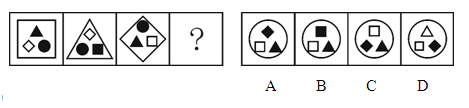 A. 如图所示B. 如图所示C. 如图所示D. 如图所示84．从所给四个选项中，选择最合适的一个填入问号处，使之呈现一定的规律性：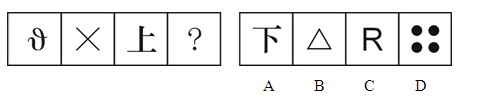 A. 如图所示B. 如图所示C. 如图所示D. 如图所示85．从所给的四个选项中，选择最合适的一个填入问号处，使之呈现一定的规律性。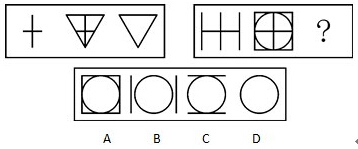 86.社会保障制度是指在政府的管理下，按照一定的法律和规定，通过国民收入的再分配，以社会保障金为依托，为保障人民生活而提供物质帮助和服务的社会安全制度。下列属于社会保障制度范围内的一项是：A. 下岗工人在街道办事处的帮助下申请了优惠贷款，开办了自己的工厂，为许多下岗工人提供了再就业机会B. 市领导在春节前夕探望了本市的孤寡老人，并为他们送去了食品、衣物及彩电等物资，希望他们能度过一个温暖祥和的节日C. 退休职工李大爷前不久查出了肺癌，手术及其他治疗共花费了几十万元，其中大部分的医疗费用由医疗保险机构报销 D.“希望工程图书室”项目的开展使得边远山区的学校也有了自己的图书馆，那里的孩子也能读到自己喜欢的书了87类比推理是指根据两个（或两类）对象之间在某些方面的属性相似或相同的关系，推出它们在其他方面的属性也可能相似或相同的逻辑方法。以下推理过程没有应用类比推理的一项是：A.  由“敲击木桶可以大致判断桶内的酒量”推断出“叩击胸腔可以大致判断胸腔积液的量”B.  由“氯霉素可以影响幼龄小白鼠的骨骼发育”推断出“氯霉素可以影响幼儿的骨骼发育”C. 由“从这个病人的痰中发现了癌细胞”推断出“这个病人患了肺癌”D. 由“颜色鲜艳的蘑菇一般具有毒性”推断出“颜色鲜艳的蛇一般具有毒性88．发散性思维是一种从不同的方向、途径和角度去设想、探索多种答案，最终使问题获得圆满解决的思维方法。以下属于发散性思维的一项是：A. 司马光见到小朋友落入水缸，当“救人离水”行不通时，果断地砸破水缸，“让水离人”救了小朋友B. 病人因胸痛来门诊检查，医生根据经验考虑可能是气胸、肺炎、心绞痛等，经各项检查，确诊为肺炎C. 根据草莓比香蕉贵，香蕉比苹果贵，苹果比桔子贵，因此得出草莓比桔子贵D.  画家在艺术创作的时候，事先要在脑海中将自己想要呈现的主题、构图和色彩进行安排，呈现出一幅草图89．酝酿效应是指当一个人长时间致力于解决某一个问题而百思不得其解时，如果他暂时停下来去做别的事情，一段时间之后，他可能会忽然想到解决的办法。下列属于酝酿效应的一项是：A. 小王找某份文件一时没有找到，过了两个小时他发现了那份文件。B. 晓峰写毕业论文遇到困难，几天后他参加学术会议时得到很多相关信息，并且理清了思路。C. 某修理人员在修理电视时查阅了大量线路图，终于修好了电视D. 某研究人员申请一项迟迟没有得到有关部门批复，他转而研究别的课题，几个月后该项目得到比准90．习得性无助是指在多次经历过消极体验之后，再面临同样或类似情境时个体所产生的一种无能为力的心理状态与行为表现。下列属于习得性无助的一项是：A. 小明兴高采烈的跟妈妈谈起自己跟同学去爬树的事，遭到严厉批评，并被警告不准再玩危险的游戏。小明此后再也不把玩的事情告诉妈妈了。B. 4岁的丽丽刚刚跟爸妈分房睡，她说一闭上眼就会想起奶奶讲的老妖精的故事，于是爸爸妈妈只好允许丽丽每晚都开着台灯睡C. 小李因为宿舍水管漏水的事多次报告宿舍管理员和学校的后勤部门，可是一个月了还是没人来修，前两天宿舍灯又坏了，小李索性不报告了。D. 小张刚搬来的时候，邻居家的小狗已看到他就很凶的叫，过了一个多月，小狗认识他了，每次都会友好的向他摇尾巴，但小张还是有点害怕。91.犯罪的间接故意是指行为人明知自己的行为可能发生危害社会的结果，并且放任这种结果发生的心理态度。下列属于犯罪的间接故意的是:A. 甲欲毒杀同事乙，于是在大家共同喝水的饮水机中投毒，乙当天并未从饮水机中取水，但却导致其他三位同事中毒B. 甲欲枪杀乙，在乙家门口伏击，只击中了乙的胳膊C. 出租车司机甲与朋友吃饭时多喝了几杯，但是凭借自己多年的驾驶经验，甲认为不会有什么问题，于是不顾朋友劝阻执意出车，结果撞死了行人乙D. 某医院护士甲将病人乙和丙的药物弄混，到了给乙用药的时间，甲没有仔细核对就拿起应该给丙服用的药物给乙服用，结果因药性不对导致乙死亡92．污名化：一个群体将人性的低劣强加在另一个群体之上并加以维持的动态过程，它是将群体的偏向负面的特征刻板印象化，并由此掩盖其他特征，成为在本质意义上与群体特征对应的指称物，在这个过程中，处于强势且不具污名的一方最常采用的一种策略，即“贴标签”。下列现象不属于污名化现象的是（  ）A. 某市治安日益恶化，市民都抱怨是农民工流入城市的恶果B. 杭州出生的魏某鄙视农村来的姜某，认为他邋遢土气，没文化C. 某餐馆打出招聘广告：“本餐馆招收服务员一名，××省的人一概不考虑”D. 在旧上海，苏北人被视为懒惰的群体，被排除在上海人通婚圈之外93．自我实现预期：当人们对后果有期望或期待时，就会引发某种行为，预期可以通过自我暗示或他人暗示形成自我激励或他人激励，对激发与调动潜在的能力起到一定的作用。积极的预期会产生积极的结果，消极的预期则产生消极的结果。
下列现象不属于“自我实现预期”的是（  ）A. 她的同学都说她很漂亮，我也越看她越觉得漂亮了B. 他一直担心自己性格内向而通不过面试，结果在面试时他特别紧张而被淘汰C. 星座书上说她今年学业不顺利，于是她就颓废消极，结果期末考试真的没通过D. 亲戚朋友都赞许他很聪明，将来一定能考上名牌大学，他受到激励后学习更加努力，结果考上了北京大学 94．流动偏好：凯恩斯提出的一种人们以货币的形式保持一部分资产的愿望和偏爱，它是一种心理动机，是人们为了应付日常开支、意外开支和在适当时机投机牟利活动需要而愿意手头持有现金的倾向。下列现象不属于流动偏好的一项是（  ）A. 银行一再降息，全国的储蓄率仍然很高B. 为了孩子将来上大学，金朋从结婚后就开始为孩子存款C. 最近一段时间来，股市形势一直不好，许多股民纷纷退出股市D. 李明平时勤俭节约不乱花钱是怕突如其来的下岗后的拮据95．意识形态在一定的社会经济基础上形成的代表了某一阶级或社会集团的利益的系统的思想观念。下列属于意识形态的是（  ）A. 虽然本周股市低迷，但大部分股民都相倌下周股票一定会上涨B. 某省文学艺术界联合会号召大家在新时期要抵制低俗文化，净化文化环境C. 摄影师小韩在某知名论坛上发布了一组某藏族贫困小学生艰辛求学的照片，号召大家为其捐助，许多人纷纷回应，在网上引起了轩然大波D. “嫦娥一号”成功发射那一刻，举国上下欢呼庆祝96．苹果树叶：苹果树A. 运动员：学生B. 紫外线：红外线C. 骨骼：梁柱D. 指甲：头97．巧克力：糖果A. 春天：四季B. 镜框：眼睛C. 引擎：发动机D. 洗手间：厕所98．蚕豆：绿豆A. 蔬菜：青菜B. 鼠标：电脑C. 西瓜、香瓜D. 城市、植物99．新闻：内幕A．日记：感受        B．医院：生命        C．教育：学校        D．教育：学校  100.氧气：呼吸A. 手表：计时     B. 大脑：思考      C. 太阳：照明 D. 武器：战争101．杜甫∶《 蜀相》 ∶诸葛亮A. 白居易∶《 长恨歌》 ∶杨贵妃B. 曹雪芹∶《 红楼梦》 ∶史湘云C. 项羽∶《 史记》 ∶司马迁D. 孟浩然∶《 赠汪伦》 ∶汪伦102．热情∶冷淡∶性格A. 大方∶得体∶气质B. 稳重∶轻浮∶举止C. 平凡∶杰出∶才华 D. 卓识∶浮躁∶见识103．灰尘∶吸尘器A. 作业本∶橡皮 B. 纸张∶碎纸机C. 衣服∶清洗D. 内存卡∶格式化104．墨守成规对于 (   )相当于 (   )对于民主A. 规矩 朝令夕改B. 创新 独断专行C. 固执 刚愎自用D. 改变 我行我素105.股票：证券A. 电脑病毒：程序B. 粮食：谷物C. 操作系统：电脑D. 军人：警察106．现在越来越多的人拥有了自己的轿车，但他们明显地缺乏汽车保养的基本知识，这些人会按照维修保养手册或4S店售后服务人员的提示做定期保养。可是，某位有经验的司机会告诉你，每行驶5千公里做一次定期检查，只能检查出汽车可能存在问题的一小部分，这样的检查是没有意义的，是浪费时间和金钱。以下哪项不能削弱该司机的结论？A. 每行驶5千公里做一次定期检查是保障车主安全所需要的B. 每行驶5千公里做一次定期检查能发现引擎的某些主要故障C. 在定期检查中所做的常规维护时保证汽车正常运行所必须的D. 某公司新购的一批汽车未作定期检查，均安全行驶了7000公里以上107．争议最大的问题是：植物如何做出这样的反应呢?人类和其他高级动物通过神经系统和大脑整合来自其所处环境的信号，并做出反应。但植物没有神经系统，没有大脑，因此肯定是通过其他途径做到的。最有可能的解释是，它们的反应依靠某种激素和电子信号的接收、转换和反馈系统来协调。从上文中可以推出，接下来，作者最可能表述的问题是？（  ）A. 动物如何对外界刺激做出反应的具体描述B. 动物和植物对外界刺激的敏感度不同C. 对外界刺激，植物依靠某种激素和电子信号协调做出反应的相关研究D. 相关科学家在植物对外界刺激的反应问题上存在巨大分歧108．最近三年来，捷达牌计算机的销量有了飞速的增长。而同一时期，该品牌用于电视广告的费用也明显增长了。因而有人认为，捷达牌计算机销量的增长，得益于其电视广告的促销作用。以下哪项为真，最能削弱上述结论?（  ）A. 捷达牌计算机的购买者中，很少有人注意到该品牌的电视广告B. 宏远牌计算机是捷达的主要竞争对手，它的电视广告投入更多C. 注意到捷达牌计算机电视广告的人中，很少有人购买该产品D. 最近三年来，人们对计算机的需求总量有明显增长109．若GDP增长率大于3%，那么城市居民和农民的人均收入一定都增长了。假设以上推论是正确的，那么下列哪项一定正确?（  ）A. 城市居民和农民的人均收入都增长了，那么GDP增长率一定大于3%B. 城市居民的人均收入增长了，而农民的人均收入却减少了，那么GDP增长率一定小于或等于3%C. 如果GDP增长率小于或等于3%，城市居民的人均收入一定减少了D. 即使城市居民和农民的人均收入都减少了，GDP增长率也可能大于3%110．最近公布的一项国家特别咨询委员会的调查报告表明，在选择了大量的研究对象进行对比实验后，发现在名人家庭中才能出众者是普遍人家庭中才能出众者人数的23倍，因此我们可以得出可信度很高的结论：人的素质主要是由遗传决定的。以下哪项如果为真，则最能削弱上述结论？（    ）A. 美国心理学界普遍有这样的认识：一两的遗传胜过一吨的教育。而事实也确实如此 B. “家无三代兴”，才能再出众也避免不了兴衰轮回的历史规律C. 普通人家庭中才能出众的表现方式与名人家族不同，需要另外的衡量规则D. 一个人的才能培养与他的成长环境和个人努力有关 111．提出一个问题往往比解决问题更重要，因为解决问题也许是一个数学上或实验上的技能而已。而提出新问题，则需要有创造性和想象力，而且标志着科学的真正进步。据此可知（    ）。A. 提出问题比解决问题更难 B. 善于提出问题的人更善于解决问题C. 只有提出问题才标志科学的进步D. 缺乏创造性和想象力的人不善于提出问题112．数学是做研究，奥数是做题目。获得奥数金奖只能证明考试的能力，而不代表研究的能力，研究的根本是找问题。奥数只训练别人的题目，而不知道去做自己的题目。以下哪项如果为真，能够最有力地削弱上述观点？（    ）A. 只要获得省级奥林匹克数学竞赛二等奖以上，就有机会被重点大学免试录取B. 很多奥数竞赛获奖后被保送到大学的学生，在大学里考试成绩也很好    C. 有五名在中学奥数竞赛中获奖的学生后来到国外留学D. 数学系的博士生有不少在读中学时都参加过奥数竞赛113．域控制器存储了域内的账户，密码和属于这个域的计算机三项信息。当计算机接入网络时，域控制器首先要鉴别这台计算机是否属于这个域，用户使用的登录账户是否存在，密码是否正确。如果三项信息均正确，则允许登陆；如果以上信息有一项不正确，那么域控制器就会拒绝这个用户从这台计算机登陆。小张的登录账号是正确的，但是域控制器拒绝小张的计算机登陆。基于以上陈述能得出以下哪项结论？A. 小张输入的密码是错误的B. 小张的计算机不属于这个域C. 如果小张的计算机属于这个域，那么他输入的密码是错误的D. 只有小张输入的密码是正确的，它的计算机才属于这个域114．某公司为渡过暂时的经济危机决定减少业务员的数量。公司董事会计划首先解雇效率较低的业务员，而不是简单按照业务员业务量多少决定解雇哪些业务员。以下哪项是公司董事会作出这个决定的前提？（    ）A. 业务员的报酬是根据业务量的多少决定的 定解雇哪些业务员。B. 最具有业务经验的业务员是最好的业务员 定解雇哪些业务员。C. 一个业务员的效率不会与另一个业务员的相同 雇哪些业务员。D. 董事会有能比较准确地确定业务员效率的方法 雇哪些业务员。115．化学课上，张老师演示了两个同时进行的教学实验：一个实验室KCIO3,有O2缓慢产生，另一个实验室KCIO3，加热后迅速撒入少量MnO2，这时立即有大量的O2产生。张老师由此指出：MnO2是O2快速产生的原因。以下哪项与张老师得出结论的方法类似？A. 同一品牌的化妆品价格越高卖的的越火。由此可见，消费者喜欢价格高的化妆品B. 居里夫人在沥青矿物中提取放射性元素时发现，从一定量的沥青矿物中提取的全部纯铀的放射性强度比同等数量的沥青矿物中放射线迁都低数倍。她据此推断，沥青矿物中还存在其它放射线更强的元素。C. 统计分析发现，30岁至60岁之间，年纪越大胆子越小，有理由相信：岁月是勇敢的腐蚀剂D. 将闹钟放在玻璃罩里，使它打铃，可以听到铃声；然后把玻璃罩里的空气抽空，再使闹钟打铃，就听不到铃声了。由此可见，空气是声音传播的介质。第五部分  资料分析一、根据所给资料，回答116~120题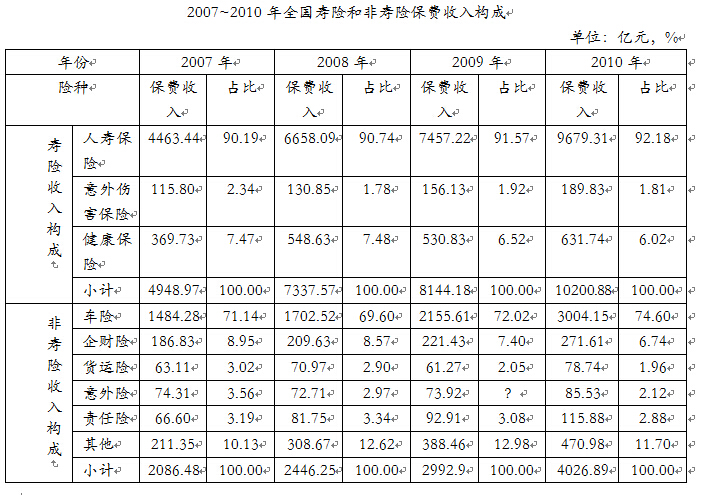 116．与2007年相比，2010年意外伤害保险收入占寿险总收入的比重：A. 增加0.53个百分点B. 减少0.53个百分点C. 上升0.34个百分点D. 下降0.34个百分点117．假设2010年-2012年全国保险总收入的平均增长量与2007-2010年水平相当，那么2012年全国保险总收入的预测值为多少亿元？A. 22020.09B. 27360.50C. 14527.77D. 19522.65118．表中？处的数值应为：A. 1.90B. 2.47C. 2.67D. 2.80119．2008年-2010年，非寿险中车险收入的平均增长率为：A. 11%B. 23%C. 33%D. 45%120．以下关于2007-2010年全国寿险和非寿险保费收入的说法正确的是：A. 非寿险收入中平均增长速度最慢的是意外险B. 寿险收入中平均增长速度最快的是健康保险收入C. 责任险和人寿保险占保险总收入的比重呈现相同的变化趋势D. 2009年所有的寿险收入均比去年有所上升二、根据所给资料，回答121~125题2011年，我国十种有色金属总产量3438吨。其中，精炼铜520万吨，同比增长14.6%；原铝1806万吨，同比增长11.5%；铅465万吨，同比增长10.7%；锌522万吨，同比增长1.1%；镍18.5万吨，同比增长8.1%；锡15.6万吨，同比增长4.5%；锑19万吨，同比增长1.4%；镁66.1万吨，同比增长1%；海绵钛6万吨，同比增长11.8%；汞0.6万吨，同比下降5.8%。2011年，8017家规模以上有色金属工业企业（不包括独立黄金企业，下同）实现主营业务收入3.9万亿元，同比增长35%。2011年，规模以上有色金属工业企业实现利润1990亿元，同比增长53%。其中，规模以上有色金属独立矿山企业实现利润469亿元，同比增长61%；规模以上有色金属冶炼企业（含联合企业中的矿山）实现利润774亿元，同比增长60.7%；规模以上有色金属加工企业实现利润747亿元，同比增长41.8%。2011年，有色金属工业（不包括独立黄金企业，下同）完成固定资产投资4774亿元，同比增长34.6%。西部地区有色金属工业完成固定资产投资额为2059.4亿元，同比增长42.9%，占全国有色金属工业完成固定资产投资的比重为43.1%，所占比重比上年增加2.5个百分点。2011年，我国有色金属进出口贸易总额达到1607亿元，同比增长28%，增幅比“十一五”期间的年平均增幅高了7.3个百分点。121．2011年十种有色金属中产量同比增长超过5%的有几种？A. 5B. 6C. 7D. 8122。2011年规模以上有色金属工业企业实现利润中，独立矿山企业、冶炼企业（含联合企业中的矿山）、加工企业所占的比重依次为：A. 19.4%  41.2%  39.4%B. 19.4%  39.9%  40.7%C. 23.6%  40.2%  36.2%D. 23.6%  38.9%  37.5%123．2010年全国有色金属工业完成固定资产投资中，西部地区所占的比重约为：A. 38.1%B. 40.6%C. 43.1%D. 45.6%124．2011年，平均每家规模以上有色金属工业企业实现利润多少亿元？A. 0.25B. 0.06C. 0.35D. 0.30125．以下说法正确的是：A. 2010年我国精炼铜的产量和原铝的产量均高于锌的产量B. 2010年我国有色金属工业完成固定则产投资超过4500亿元C. “十一五”期间我国有色金属进出口贸易额年均增长20.7%D. 2010年我国规模以上有色金属工业企业实现主营业务收入超3万亿元三、根据所给资料，回答126~130题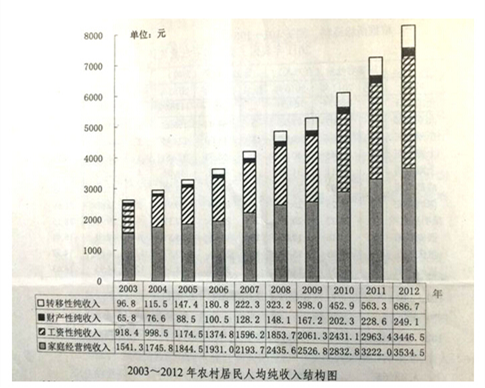 126．农村居民人均纯收入超过5000元在哪一年？A. 2007年B. 2008年C. 2009年D. 2010年127．2003年~2012年间，农村居民人均转移性纯收入平均每年约增加多少元？A. 59B. 66C. 74D. 83128．2004~2012年间，财产性纯收入同比增长额超过20元的年份有几个？A. 4B. 5C. 6D. 7129．与2005年相比，2010年农村居民人均纯收入增长率最低的是：A. 转移性纯收入B. 财产性纯收入C. 工资性纯收入D. 家庭经营纯收入130．以下关于2007~2012年间农村居民人均纯收入结构的描述正确的是：A. 财产性纯收入在5年内翻了一番B. 工资性纯收入总增长额是各类收入中最高的C. 家庭经营纯收入每年的同比增长额都超过100元D. 转移性纯收入的同比增长额每年递增四、根据所给资料，回答131~135题。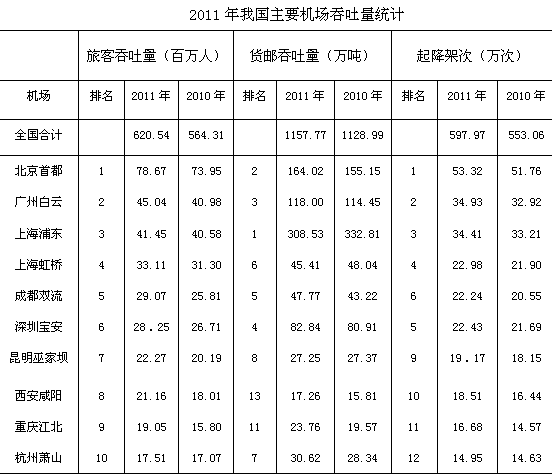 131．2011年货邮吞吐量和起降架次均排在前十位的机场有几个？A. 9B. 10C. 7D. 8132．表中北京、上海和广州的机场2011年旅客吞吐量占当年全国机场旅客吞吐量的比重约为多少？A. 43.8%B. 32.0%C. 26.6%D. 17.0%133．以下哪个机场2011年旅客吞吐量比上年增长的人数最多？A. 成都双流B. 杭州萧山C. 深圳宝安D. 昆明巫家坝134．表中有几个机场2011年货邮吞吐量同比下降？A. 2B. 3C. 5D. 7135．以下关于2011年我国机场吞吐量说法正确的是：A. 全国机场货邮吞吐量同比增速低于起降架次同比增速B. 完成飞机起架次15万次以上的机场为12个C. 首都机场的起降架次高于浦东和虹桥机场之和D. 全国机场旅客吞吐量比上年增长20%以上【答案解析】　第一部分  常识判断1．C【解析】《中共中央关于全面深化改革若干重大问题的决定》提出，划转部分国有资本充实社会保障基金。完善国有资本经营预算制度，提高国有资本收益上缴公共财政比例，2020年提到30%，更多用于保障和改善民生。2．A【解析】2014年1月10日上午，国家科学技术奖励大会在人民大礼堂举行。每年不超过两名的国家最高科技奖，是中国科技界的最高荣誉。2013年国家最高科学技术奖由物理化学家张存浩和物理学家程开甲获得。3．A【解析】这句话涉及了哲学常识。这句老子的名言的意思是合抱的大树，生长于细小的萌芽；九层的高台，筑起于每一堆泥土；千里的远行，是从脚下第一步开始走出来的.根据句意，事物的变化发展从量变开始，量变达到一定程度必然会引起质变。B选项明显错误。C选项量变质变是双向的，也是明显错误。D与题干无关。故选A4．C【解析】本题考查唯物主义的历史形态。赫拉克利特认为万物的本原是火，说宇宙是永恒的活火，他的基本出发点是：这个有秩序的宇宙既不是神也不是人所创造的，宇宙本身是它自己的创造者。这是赫拉克利特学说的本质，它是米利都学派的朴素唯物论思想的继承和深入的发展。故选C5．A【解析】矛盾是事物之间或事物内部的各要素之间的既对立又统一的关系。同一性和斗争性是矛盾的两种基本属性或两种基本性质。运动性和静止性、时间性和空间性是唯物论中的内容，B、C不选；所以本题选A6．ABD【解析】马克思主义的三个来源：德意志古典哲学、英国古典政治经济学、英法两国的空想社会主义，另外马克思和恩格斯还从19世纪欧洲三大工人运动(英国宪章运动,法国里昂工人起义和西里西亚纺织工人起义)中总结经验，结合之前三大理论，取其精华，祛除糟粕和脱离实际的部分，同时吸取当时先进的科研成果，建立了科学社会主义—马克思主义。故本题正确答案为ABD7．ABD【解析】投资、消费、出口是拉动我国经济增长的“三驾马车”。储蓄作为货币积累，只有完成向投资或消费的转化，才能促进经济的增长，所以国家才会多次通过调低银行储蓄利率刺激消费，拉动经济增长。故正确答案为ABDD.  CPI是市场经济活动与政府货币政策的重要参考指标8．C【解析】CPI指消费者物价指数(Consumer Price Index)，是反映与居民生活有关的商品及劳务价格统计出来的物价变动指标，通常作为观察通货膨胀水平的重要指标，是市场经济活动与政府货币政策的重要参考指标。它同样可以反映通货紧缩的程度，C项错误。故选C9．D。【解析】现代工业指采用现代生产技术设备的工业生产，主要包括生产工艺过程的机械化、电气化、自动化、化学化等。一般泛指18世纪工业革命以来的机器大工业随着科技的发展，在现代工业中采用的原料种类应该越来越多，因此A选项错误；现代工业要求提高劳动效率，对劳动力数量、体力的投入越来越少，因此B选项错误；现代工业中单位产值能源消耗应越来越少，因此C选项错误；对劳动力知识、技术的投入逐渐增加是现代工业的特点之一，所以选择D选项10．B【解析】本题为选非题。市场经济通常由市场主体、市场体系和市场机制三个部分组成，故A项正确。价格机制包括价格形成机制和价格调节机制。价格形成机制是指通过价格的升降调节商品和生产要素的供给量和需求量，引导生产、经营和消费的经济运行机制。价格调节机制是价格机制的“外在机制”和补充完善环节。价格形成机制是价格机制的核心内容。故B项错误。WTO的非歧视原则要求各成员之间互相给予最惠国待遇和国民待遇。故C项正确。紧缩性财政政策包括减少政府支出、减少补贴，增加税收。故D项正确。综上，本题正确答案为B项。11．A【解析】社会主义市场经济是在积极有效的国家宏观调控下，市场对资源配置起基础性作用，能够实现效率与公平的经济体制。故选A12.A【解析】《未成年人保护法》第2条规定：“本法所称未成年人是指未满18周岁的公民。”选项中，该父母的做法并未违反未成年人保护法，而是触犯了《婚姻法》第6条：结婚年龄，男不得早于22周岁，女不得早于20周岁，以及《婚姻法》第3条：结婚必须男女双方完全自愿，不许任何一方对他方加以强迫或任何第三者加以干涉。因此，本题选择A选项。13．C【解析】《民法通则》将法人分为以下类别：企业法人，机关、事业单位和社会团体法人。中国摄影协会属于社会团体，因而是社会团体法人。因此，本题选择C选项。14．D【解析】在不损害国家利益的前提下，欺诈、胁迫、乘人之危是可撤销的民事行为，所以本题选D15．BD【解析】可见光中红光波长最长，波长越长的光线越不容易散射，因此红光不容易被散射。所以本题选BD16．C【解析】物理常识，在闪电产生的时候，同时发出闪光和雷声，因为在空气中光的传播速度比声音的传播速度要快，因此我们先看到闪电，再听到雷声。故选C17．C【解析】本题考查管理学。职能制组织结构，是各级行政单位除主管负责人外，还相应地设立一些职能机构。如在厂长下面设立职能机构和人员，协助厂长从事职能管理工作。这种结构要求行政主管把相应的管理职责和权力交给相关的职能机构，各职能机构就有权在自己业务范围内向下级行政单位发号施令。因此，下级行政负责人除了接受上级行政主管人指挥外，还必须接受上级各职能机构的领导。A不正确。直线职能制是直线制与职能制的结合。它是在组织内部既有保证组织目标实现的直线部门，也有按专业分工设置的职能部门；但职能部门在这里的作用是作为该级直线领导者的参谋和助手，它不能对下级部门发布命令。这种组织结构形式吸取了直线制和职能制的优点：一方面，各级行政负责人有相应的参谋机构作为助手，以充分发挥其专业管理的作用；另一方面，每一级管理机构又保持了集中统一的指挥。但在实际工作中，直线职能制有过多强调直线指挥，而对参谋职权注意不够的倾向。我国目前大多数企业，甚至机关、学校、医院等一般也都采用直线职能制的结构。B也不正确。直线制是最简单集权式组织结构形式，又称军队式结构。其领导关系按垂直系统建立，不设立专门职能机构，自上而下形同直线。其优点：（1）结构简单，指挥系统清晰统一；（2）责权关系明确；（3）横向联系少，内部协调容易；（4）信息沟通迅速，解决问题及时，管理效率较高。故基层行政组织结构的基本形态是直线制。C项正确。矩阵式管理主要是将管理部门分为两种，一种是传统的职能部门，另一种是为完成某一项专门任务而由各职能部门派人联合组成的专门小组，并指定专门负责人领导，任务完成后，该小组成员就各回原部门。D项也不正确。故选C18．B【解析】西方公务员制度首先在英国产生。英国政府在1870年颁布枢密院令，建立了考试录用制度。它用这种方式确立了全世界第一个建立的公务员制度。 从1870年到现在，英国的公务员制度经过了多次的调整和改革，使英国的文官制度日趋完善。综上所述，本题选择B选项19．C【解析】行政监督有狭义和广义之分。狭义的行政监督是指行政机关内部上下级之间，以及专设的行政监察、审计机关对行政机关及其公务人员的监督。广义的行政监督泛指执政党、国家权力机关、司法机关和人民群众等多种社会力量对国家行政机关及其公务人员的监督。行政外部监督有立法监督、司法监督、政党监督。行政监督包括行政内部监督和行政外部监督，行政内部监督主要指行政监督和审计监督；立法监督、司法监督、政党监督属于外部监督。 我国行政内部监督体系包括一般监督和专门监督。其中一般监督主要包括层级行政监督、主管监督和职能监督；专门监督主要包括行政监察和审计监督。 行政外部监督有两大类，一类是法制监督，第二类是社会监督。法制监督包括：立法监督、司法监督、检查监督、党的监督；社会监督包括：社会舆论、公民批评、公民投票、压力集团等。综上所述，本题选择C选项20．A【解析】题干中所阐释的“公”第一层意思是不谋私利，不被私利和邪恶所迷惑，心中要有公正、公道，即公务员要具备做人公正、做事公道的职业道德，第二层意思是指当管理者自身端正，作出榜样和表率时，不需下命令，被管理者也就会跟着行动起来；同样，如果管理者自身不端正，而要求被管理者端正，即使三令五申，被管理者也不会服从的，由此可见公务员应该坚持真理，做好表率的榜样。综上所述，只有（1），（3）符合题意，（2）和（4）与本题表达意思无关。故正确答案为A。第二部分  言语理解与表达21．D【解析】文段的行文脉络比较清晰，是总分结构。第一句话开明宗义，提出观点，即在温州处处能感受到商品经济的气息。下文则具体展开描述温州商品经济的繁荣，并且举了《清明上河图》的例子来支撑观点。D选项最能够概括全文的主旨。因此，本题正确答案为D选项。22．C【解析】文章第一句话交待背景，点明少数民族的重要作用。第二句话通过转折关联词语“而”引导观点：“传统民族体育、传统文艺表演、传统人文景观，都将可以成为企业营销的好场所。”接下来由“因为”引导的语句都是在对观点进一步的解释说明。C选项是对主旨句的同义替换，因此，本题正确答案为C选项。23．D【解析】文段的两句话是并列的，前句谈到一些单位非要用高学历者装点门面；后句谈到一些单位不能正确认识和使用技术人才。把两句话结合起来进行概括，最全面的是D选项，即这些单位对人才的概念都有着错误的认识。因此，本题正确答案为D选项24．C【解析】文段只有两句话，第一句是长难句，提出观点；第二句话是对第一句话的进一步的补充说明。文段主旨可通过对第一句话进行精简压缩得到，即句子主干为“缺乏保障机制”。因此，本题正确答案为C选项25．C【解析】文段是分分结构，需要对文段进行全面归纳概括，根据文章意思，产品的价格是由成本、市场需求和市场因素共同决定的。概括最全面的一项是C项，故本题选C项26．B【解析】“同一种语言在不同的地方也经历着不同的变化，久而久之也会使这个地方的人听不懂那个地方的话”为该段文字的中心意思，主要是讲不同的语言、方言影响着人们的沟通和交流，而语义的变化却很缓慢，由此判断，只有B项符合。因此，本题正确答案为B选项。27．D【解析】文段首先指出了“大豆行动计划”的对象和目的，接着分析了选取大豆而不是别的食物来达到这一目的的原因，最后介绍了实行这一计划的背景。可见选项中既要包括“大豆行动计划”又要包括“现在城乡居民蛋白质摄入不足”，D选项最为全面，所以选D28．C【解析】这是一道意图判断题。“可见”后面的语句是该文段的结论性语句，即“回避竞争是否公正而在‘文化传统’、‘深层心理’上做文章，是多么缺乏说服力。”故C项正确29．D【解析】根据“民众的主观感觉才是最主要的客观事实”，“因此，……看似准确的数字，其实并不像官员、专家们想象的那么重要，相反，如果一个国家的民众感觉自己的税负沉重，那么，该国的税负就是沉重的……”这些语句都在说明民众的主观感觉的重要性。因此，本题正确答案为D选项30．A【解析】文段第一句指出所有公民都受到宪法保护，紧跟着说“如果穷人还没有得到充分保护就谈保护富人的危害”，破折号后是列举危害。故A项正确31．B【解析】文段中“因此”后面的语句是文段中的结论性语句，即“镇压言论往往不是防止错误的行动，倒是防止了深思熟虑的行动”，由此可以得知，如果限制思想，那么将会限制深思熟虑的行动，即限制了思考。因此，本题选择B选项。32．C 【解析】这段文字列举了从日常生活到平常工作中可以采取的节能方式从而达到减少二氧化碳排放的目的，而这些行为的主体都是普通的民众，因此，本题选择C项最合适33．A 【解析】文段首句介绍NGO26℃行动在执行5年后效果不佳。第二句话指出势衰的26℃行动表明NGO的行动能力受到持续性的考验。由转折词“而”引导的第三句话是文段重点，其中递进关联词“更”强调了NGO偃旗息鼓的26℃行动涉及南北温差以及一些NGO的协调问题。末句指出多家NGO表示会一直坚持省电节能活动。可见整个文段都在围绕NGO日益势衰的26℃行动进行论述，“偃旗息鼓的26℃”作为标题即具有概括性和主体性，又生动形象，能抓住人的眼球。故本题答案为A34．C 【解析】根据文段内容，由“民主管理的一个重要内容就是对经营者的监督，监督其经营行为的合理性、科学性和可行性，民主管理的另一个重要内容就是劳动者主人翁地位即人人负责的管理环境的建立”知，民主管理的这两个方面同等重要，而不是重在强调监督，C项不正确。因此，本题答案为C35．A 【解析】由文中可知，宪法是“治理国家的根本法和基本原则的总体”，是“与国家的组织及活动有关的各种根本法规的总和”，是“调整国家机关与公民之间的权利义务关系和国家机关之间相互关系的国家根本法”，这三个概念从不同方面就宪法所规定的内容对宪法做出了定义。治理国家的根本法和基本原则、与国家的组织及活动有关的各种根本法规、国家机关与公民之间的权利义务关系和国家机关之间相互关系都是从宪法规定的内容角度定义的。因此答案为A36．D【解析】由文中“达尔文学说认为今后只能是适应性，自然选择几乎是万能的”可知达尔文学说是进化理论：由“中性突变在种群中日积月累，积少成多，成为巨大的变异，并构成种属的差异，甚至门纲的差异，于是新种形成”“非达尔文进化”可知，中性突变学说也是进化理论，另外，由文章最后一句知道中性突变不是反对自然选择，只是否定自然选择的万能论，可得中性突变论和达尔文进化学都是进化理论。故选D项37.B 【解析】本题属于语句排序题。先观察各句，⑥中说“到2020年，我国总耗能约达45亿吨标准煤”，⑤由转折词“但”引出“可再生能源（含水能）产量只相当于6亿吨标准煤”，从关联关系上可知⑥⑤应连接在一起，初步确定B选项，然后进行二次验证。B项中④③①相连，构成“最需要重点对待的是……如果……将会……”的关联关系，符合逻辑的正确性和语言的通顺性。故本题答案为B选项。38. C 【解析】观察首项，⑥ ①②④各不相同，观察文段可得，整个文段是围绕玉米来谈的，②项是对玉米的定义，相较其他项更适合做首句，暂定C项，需要验证一下，②项是对玉米的定义，接着谈到了玉米在全世界的重要性即④句，由此能都验证结论“把玉米数量作为衡量国家和人们发展的重要标志”即⑤句。接着由世界转到了中国，中国玉米的发展情况，①⑥③都是谈中国的玉米发展，①是小总括，中国的玉米状况，③⑥都是讲明末清初的情况，⑥玉米传入中国，种植范围广产量高，因此养活了中国人即③。由此验证通顺，正确答案为C39.A 【解析】“气味分子随气流进入鼻子……形成大量的气味模式”是对文段第一句话的解释说明，而横线部分应填入的句子是对前文的总结，能做为总结句的只有A、D项，D项与后文的“而且”衔接不恰当；A项与第一句中的“人类能辨别1万种不同的气味”相呼应。故本题选A。40.A 【解析】文段介绍了小说衰败的过程，后人想通过尝试各种形式使小说恢复原有的生机，但是却没有办法。根据文段中“已无可为”表示较强的肯定语气，可以判定第一个空格应该填入表示肯定的词语，排除C、D两项。根据文段中“那些妄想靠小说笔触来说故事……纠缠形式”体现出的小说家做的种种努力，但是却没有办法阻挡小说下坡的趋势，可知“其实都难以挽回小说的颓局”较合适，B选项中的“都将直接加速小说的全面溃败”与作者表达的意思相反，不会起到加速崩溃的作用，而是难以阻挡崩溃的趋势，排除B。因此，正确答案为A41.A 【解析】文段的第一个空由提示性关联词语“由于……因此”可知属于因果关系，意在说明提供不实信息对投资者的影响。由于前面是不实的，故选择“误导”，而“诱导”是引诱别人，故不选。第二个空表达的是要求赔偿对银行的影响，给有所好转的银行造成了压力，而“阻力”指妨碍与阻碍，原文“巨额现金赔偿要求”是意外的元素造成的，达不到阻碍经营的程度，故选择“压力”。故选A。42.D 【解析】根据文段语境可知，古埃及农民已经知道尼罗河泛滥的时间，故第一空应该是“遵循规律”或“掌握规律”，从”他们把月亮和星星作为日历。“可知第二空应该讲的是计数日期的方法，而且这种方法是不太成熟的，所以用排除”坚持“，选择“摸索”，故答案为D选项。43.D 【解析】从第二空看，偶像在被破坏之前应该完美的，要不然就不会成为偶像，与“完美”相近的词语是“完善”，第一空用抱怨符合语境，第三空搭配不良行径，使用“约束”较符合语境。44.B 【解析】从后文的例子可知，“但”字前后表达的是事实与理论不同的情况，因而是“矛盾”或者“悖论”，排除A、D。而对于战争起源问题无法用历史学解释，只会让战争史家感到“困惑”，因为“犹豫”多指行动上的，而“困惑”多指思想上的，因此“困惑”合适，故排除C，答案选B。45.D 【解析】本题从后面的成语入手，“应运而生”旧指应天命而产生，现指适应时机而产生。通过“为了照顾全球影迷的欣赏口味……因此，仅针对中国内地市场的‘中国特供版’便    ”，可知填“应运而生”符合语境。故本题选D。46.B 【解析】文段前文交代甲骨文是最古老的、自成体系的文字。第一空横线处填入的词语应当和自成体系相对应。用“规范”“成熟”“完善”均可以，排除“完美”第二空，前文提示信息，在它们与甲骨文之间，进一步锁定答案为“过度”所以正确答案为B项。47.C 【解析】第一空，“要点”一般是用来形容文字性材料或说话，“基点”强调基础，一般用于金融方面，债券和票据利率改变量的度量单位。用来形容“核能开发”不恰当，排除BD项；第二空，“疑虑”指迷惑，不理解，怀疑，不相信，“忧虑”指忧愁思虑，忧愁担心，“日本核事故”引起的应该是忧虑担心，正确答案为C48.D 【解析】根据文段语境可知，电视的处境不好，故第一个空选择“严峻”或“尴尬”，因为互联网是新出现的形式，故第二个空选择“全新”，答案为D选项。49.C 【解析】文段语境信息提到“唯唯喏喏，一副奴才的嘴脸”。“唯唯喏喏”形容自己没有主意，一味附和，恭顺听从的样子。“阳奉阴违”指玩弄两面派手法，表面上遵从，暗地里违背“顶礼膜拜”指虔诚地跪拜，比喻对人特别崇敬，此处褒义贬用，与选项A比较，选项C更符合题意。填入文段符合语境。故本题答案为C选项。50.B 【解析】由转折关联词“而”引导古代与现代两种截然相反的情况，形成鲜明对比。“直言进谏”指对君主、尊长或朋友提出意见，指出不足，进言规劝，那么现代既然是截然相反的情况，也就是现代的领导不愿意让下属“直言进谏”，即不愿意让别人指出自己的不足。“讳疾忌医”指隐瞒疾病，不愿医治。比喻怕人批评而掩饰自己的缺点和错误，与语境相符，故本题正确答案为B51.A 【解析】文段的意思是，虽然学校和报馆都很好，但是由于一些原因却不能结合在一起。“珠联璧合”形容珍珠串在一起、美玉合在一块儿，比喻优秀的人物或美好的事物汇集在一起，符合文意，故本题答案为A。52.B 【解析】第一空中，根据后文“他的态度倒还像个绅士，总的来说还算温和”可以排除A、D两项，这两项语义过重。第二空中，根据文中“进行了最猛烈的攻击，口诛笔伐”一句可知应该是“一无是处”一词最为恰当，符合文意，因此正确答案为B项53.A 【解析】文中指出拉丁美洲曾深受西方殖民主义之害，这形成了拉美人民在苦难中反思和抗争的传统，强调的是在苦难和抗争的逆境中形成的品质，“百折不挠”恰符合语境，比喻意志坚强，无论受到多少次挫折，毫不动摇退缩。形成的这种精神使拉美电影在世界影坛具有其独特性，“独树一帜”恰合适，单独树起一面旗帜。比喻独特新奇，自成一家。因此，本题正确选项为A54.B 【解析】第一空，“河图出于河南洛阳市的孟津县”这件事情是人尽皆知的，“无可厚非”主要指没有可过分责难的，表意不当，故首先排除A项。“妇孺皆知”本身含主语，而原句“人们对它已是……”也包含主语“人们”，故排除D项。“了然于胸”与“如数家珍”都可形容某人对所讲的事情十分熟悉，因此第一空保留B、C。再看第二空，“扑朔迷离”形容事情错综复杂，不容易看清真相；“疑窦重重”指有很多使人怀疑之处。文中说“没有定论”，表明“洛书出于何处”这件事情有很多说法，但每种说法都有可疑之处，因此无法下定论，可见用“疑窦重重”更合适。故本题答案为B。55.D 【解析】第一空所填词语应与前文“挺拔俊美”呼应。“英姿飒爽”强调英俊威武、精神焕发；“精神抖擞”强调精神振奋；“威风凛凛”强调声势气派；“顶天立地”强调形象高大，气概豪迈，无愧天地。比较四个成语，“顶天立地”更能贴近“脊梁”的形象。第二个空“刚正不阿”与顿号后面的“出淤泥而不染”属同义并列，因此，本题选择D项56. 【解析】结合语境可知，目前“水污染形势是严峻的”，同时，造成水污染的“工业发展的步伐也不可能停止或者减速”，显然我们是处于两难的境地。“进退维谷”指进退两难，形容处境困难，用在此处合适，因此选择C项57.C 【解析】“康庄大道”，比喻宽阔平坦，四通八达的大路，也比喻正确、光明、美好的前途。“复兴”指衰落后再兴盛起来。社会主义道路不是从衰亡走向兴盛，而本身就是一个光明、美好的前途。“浑厚”，淳朴，朴实；（诗文、书画的风格）朴实雄厚。“厚重”，又厚又重；丰富而贵重，温厚稳重。5000年的历史是又厚又重，而不能说是朴实。故本题正确答案为C项。58.C 【解析】风云突变：比喻局势突然发生了变化。日新月异：每天都在更新，每月都有变化；指发展或进步迅速，不断出现新事物、新气象。第一空应当是形容现代主义大潮的声势浩大，“风云突变”和“日新月异”明显不符合文意，首先排除A、D项。“汹涌澎湃”形容声势浩大，不可阻挡。“风起云涌”比喻新事物相继兴起，声势很盛。虽然都能用来形容“现代主义大潮”，但从后文“新概念、新技法”可以看出，这里的现代主义明显属于新事物，故“风起云涌”更佳。第二空填入“目不暇接”和“眼花缭乱”均能使句意通顺。第三空，“游离于……之外”“游走于……之间”是比较固定的搭配，故排除B项，选C。59.A 【解析】“气势磅礴”形容气势浩大。“如火如荼”形容大规模行动气势旺盛，气氛热烈。二者用来修饰“区域经济合作”不恰当，故排除B、C项。“方兴未艾”与“方兴未已”都指事物正在发展，还没有停止。多形容革命形势、新生事物正在蓬勃发展。看第二个空，“孕育”强调即存的事物中酝酿着新事物，有变化、发展的含义，而“蕴含”仅指蕴藏，包含，因此是“孕育”新突破，而不是“蕴含”，排除D项。本题答案为A。60.B 【解析】第一空，文段所要表述的意思是，真正做公益不只是投入了精力和资金，而是要将这些投入物尽其用，最大程度的解决问题。因此，不能仅凭投入了，就想当然的认为自己是在做慈善，并且做的很好，故选“一劳永逸”最贴切，一劳永逸：意思是辛苦一次，把事情办好，以后就不再费事了。并且第二个空，唯有限度和最大搭配最恰当。故选择B第三部分  数量关系61.A 【解析】62.C【解析】假设甲乙两施工队的效率分别为3、2，第20天收工时，甲已完成A项目工作量60，六分之一即10个单位工作量需要返工，两个工程队一起需要2天可完成返工量，从第23天开始到第27天收工甲做完剩余的工作用了5天，完成工作量15个，可知总工作量为75，此时乙已在B工程工作27-2=25天，完成工作量25×2=50，五分之一即10个工作量需返工，用时2天，第30天开始乙单独完成B项目剩余25个工作量，需时间25/2=12.5，13天，竣工最后一天为第42天。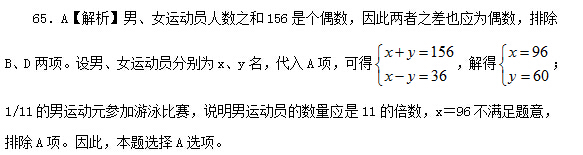 63.B 【解析】根据题意设定参加面试的员工是5人，那么其中的2个人获得职位，另外的3个人螺旋，设录取分数线是x,那么可得方程：58×5=（x+7）×2+(x-13) ×3，得出x=63，即答案选B。64.B 【解析】设4个车间的工人数分别为a,b,c,d，且是按照从大往小的顺序。则有a+b=54；a+c=63；a+d=78；b+c=75；b+d=90；c+d=99；联立方程可求出c=42，d=57，则有57÷4=14.25，所以至少有15人生于同一年。65.C【解析】甲、乙、丙各一瓶混合后的溶质为【（3+7）*0.5+（3+9）*0.5+（7+9）*0.6】/2=10.3，设加水x，有方程：（3+7+9+x）*0.5=10.3，得x=1.6。66.A 【解析】根据题干条件，其中两件的价格之和是另一件价格的2倍，且任一件服装的价格不超过另一件的2倍，可赋特值快速求解。设3件衣服的价格分别为12、10、8元符合题意，则：A项：全价购买最贵的一件。则选择送第二贵的一件，最后一件选择打折。张女士应花费：12+0.7X8=17.6元；B项：全价购买价格居中的一件。则可送价格最便宜的一件，最贵的一件选择打折。张女士应花费：10+0.7X12=18.4元。C项：全价购买最便宜的一件。则应再全价购买最贵的一价，送第二贵的一件。张女士应花费：8=12=20；D项：全单享受7折。张女士应花费：0.7X(12+10+8)=21元；对比可知，选择A项全价购买最贵的一件张女士花费最低。故正确答案为A。67.C 【解析】设整体最外边宽为x，路宽为y，则整体长为x+40，花园长、宽分别为x-2y、x+40-2y。则有（x+x+40）*2=280，解得x=50。所以整体的总面积为50*90=4500，路面积为1300，则花园面积为4500-1300=3200=（50-2y）*（90-2y），则（50-2y）、（90-2y）均为10的倍数，代入排除，选择C。68.C 【解析】知，甲科室1男3女，乙科室3男2女。两科室各一个人，且同性，有两种情况，男男和女女，概率为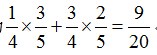 69.C 【解析】解1：设B每天x个，A每天（x-3）个，有方程：（x+x-3）*18*5/6=12（x-3）+17x，得x=9。总数为（9+9-3）*18=270.解2：两人18天做完，总数是18的倍数，只能是270.70.D 【解析】此题可用代入排除法，A,若155元，则卖车数量为200-(55÷5）×4=156，则收益为（155-20）×156，B,若165元，则卖车数量为200-(65÷5）×4=148，则收益为（165-20）×148，C,若175元，则卖车数量为200-(75÷5）×4=140，则收益为（175-20）×140，D,若185元，则卖车数量为200-(85÷5）×4=132，则收益为（185-20）×132，比较四个大小，答案为D.也可用方程法，假设增加X个5元，则收益为（100+5X-20）×(200-4X)=16000+680X-20x²
,根据方程性质可知，当x=17时，收益最大，则此时费用为100+17×5=18571.A 【解析】上上个虎年是12年前，年龄和减少24岁，为30岁。此时两个年龄是6倍多的关系，只能是26和4。老王虎年26岁，则2岁时也是虎年，出生于鼠年。72.C 【解析】假设2011总人数为X,2012年为X+100，题意易知62%*X=57.2%*(X+100),容易解得X=1192，常驻人口1192*62%=739，所以答案选C73.B 【解析】如果货物不超过35箱，则需要5辆雪地车，10个人操作，此时剩余1名队员，可知共有11人；此时全部用雪橇，缺少1人，说明需要12人操作，则货物肯定超过33箱，排除A，验证B；验证B，7x＋3y＝34，2x＋y＝11，解得x＝1、y＝9，即2人操作1辆雪地车，9人操作9辆雪橇，正好满载，且人员恰好分配完，符合题意； 如果货物超过35箱，需要6辆雪地车，12人操作，说明共有13人；此时全部用雪橇，缺少1人，说明需要14人操作，则货物不少于40箱，而题干指出只有30多箱，矛盾，排除C、D。综上，本题选B。74.B， 【解析】【解析】一：本题易知三人钱数相同在100以内，甲=4×圆珠笔+15=乙=6×签字笔+21=丙=7×钢笔+17，由数字奇偶性推论，可知钢笔购买数量为偶数，则为2、4、6、8、10，依次代入可得钢笔10支，则每人87元，三人共87×3=261，购买最便宜的圆珠笔量最多261/4=65.25,取整为65。因此本题答案为B选项。【解析】二：1）要想买的笔最多，则所有的钱都应该用来买圆珠笔；2）设甲买了x支圆珠笔，则三人可以买3x支，剩余15×3＝45元，还可以继续买11支；3）圆珠笔总数为3x＋11，即总数一定不是3的倍数，结合选项只有B选项符合。75.D 【解析】根据题目的条件，3名男员工只能分配到3个部门，并且每个部门各1人，2名女员工分配到3个部门中的2个部门，并且这2个部门各接受1人，所以总的方法数为：，所以选D。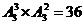 第四部分  判断推理76.B 【解析】本题考查图形的曲直性。题目中的6个图形中的两个小图形都有连接线,①③⑥三个图形中的连接线都是直线, ②④⑤三个图形中的连接线都是曲线。正确答案为B。77.C 【解析】题干给出的四个图形, 每幅图均只含有一种元素, 依次为圆形、 长方形、 三角形、 正方形。只有C项符合这一规律, 只包含平行四边形这一种元素。本题答案为C。78.C 【解析】本题考查图形的曲直性。观察图形可发现, 它们都是由两个图形组合而成, 其中①②⑥三个图形是由一个曲线图形和一个曲直结合的图形组合而成, ③④⑤三个图形是由一个直线图形和一个曲直结合的图形组合而成。正确答案为C。79.C 【解析】首先很容易发现, 第一组图形每个图形内部都有一条直线, 将图形分为两个封闭区间; 第二组图形中, 前两幅图形内部有两条直线, 将图形分为三个封闭区间, 但选项中B、 C、 D三项都满足, 无法确定正确答案, 因此需要寻找其他规律。第一组图形中, 三个图形含有内角的个数分别为6、 7、 8, 第二组图前两个图形的内角数为9、 1 0, 因此应选择含有1 1个内角的图形, 选项中只有C项满足。故正确答案为C。80.D 【解析】本题考查图形的对称性。题目中的图形都比较简单, 具有明显的特征。观察可发现, ①②④三个图形都是规则的对称图形, ③⑤⑥三个图形都是不规则图形, 所以正确答案为D。81.A 82.B 83.D84.D85.C86.C 【解析】用排除法。A项优惠贷款不是为直接保障人民生活而提供物质帮助和服务的，B项和D项虽是提供物质帮助和服务，但不是政府按照法律规定的制度性行为，其中D项属于社会公益事业。C项退休职工大部分的医疗费用由医疗保险机构报销，应属于政府为保障人民生活而提供物质帮助和服务的社会保障制度，故选C。87.C 类比推理的关键是两类对象由相似或相同的属性推知其他方面属性页相似或相同。A项在木桶和胸腔之间类比，B项在小白鼠和幼儿之间类比，D项在蘑菇和蛇之间类比，只有C项没有在两类食物之间运用类比推理，答案为C。88.A 【解析】定义关键在于从不同角度考虑得到解决问题的方法。A项从不同的角度来进行设想，从而得到解决问题的方法，属于发散性思维；B项根据经验的判断，不能体现多角度；C项是对同类问题的类比推论；D项是用图画将思想表现出来，该两项也不符合定义。本题正确答案为A。89.B 【解析】定义的关键是“百思不得其解”、“做别的事”，想到解决办法，据此，只有B项符合。A、C两项主题做的是同一件事情，D项不是主体想出来的办法。90.C 【解析】定义的关键是在面临同样或类似情境A项并未体现出“无能为力的心理状态”，B项中并未体现 “消极体验”，D项中小张面临的“情形”已经发生了变化。本题答案为C。91.A 【解析】A项中，甲明知投毒会对他人也造成危害，仍然放任自己的行为，是犯罪的间接故意。B项只是针对被害人的行为，属于直接故意。C项中伺机认为自己不会对他人造成危害、D项中护士的行为，都属于过失而非间接故意。92.B 【解析】B选项是一个人针对另一个人的看法，而污名化是一个群体对另一个群体的印象。93.A 【解析】本题定义中的关键部分是“由于人们对后果有期待而引发某种行为，从而对结果的实现产生作用”。A项并没有说因为期待她漂亮而使其变漂亮。94.C 【解析】本题定义中的关键部分是“以货币的形式保持一部分资产的愿望”和“付日常开支、意外开支和在适当时机投机牟利”，A、B、D都符合定义。C项是退出股市，其心理劝机不是牟利活动，而是规避风险。95.B 【解析】本题定义中的关键词是“系统的”，而A项、C项和D项都不是系统的思想观念。A项：股民对下周股市的看法，即这种想法是暂时性的。C和D的主体也不符合定义，不是在一定社会经济基础上形成的某一阶级或集团。只有B符合定义。96.C 【解析】题干是组成关系，故应选C.97.A 【解析】题干是种属关系，故应选A.98.C 【解析】题干是反对关系，符合要求的只有C 。99.A 【解析】事物及其作用的关系。新闻披露内幕，日记记录感受。100.B 【解析】必要条件关系。呼吸时要用氧气，思考需要大脑。101.A 【解析】《 蜀相》 是杜甫所作的诗, 诸葛亮为诗中描写的人物。A项与题干对应关系一致, 《 长恨歌》 为白居易的诗作, 杨贵妃是诗中描写的人物。B项, 《 红楼梦》 为小说, 体裁与题干不一致, 排除; C项, 《 史记》 是司马迁的作品, 且《 史记》 体裁也不是小说; D项, 《 赠汪伦》 是李白的诗作, 作者错误, 排除。102.B 【解析】热情和冷淡是反义词, 都是形容人的性格; 稳重和轻浮是反义词, 都是用来形容人的举止。A项, 大方和得体是近义词; C项, 平凡不是形容缺少才华, 且对应顺序错误;D项, 浮躁不是形容见识短浅。故本题正确答案为B。103.B 【解析】题干中的两个词均为名词, 用吸尘器清理灰尘; B项两个词也均为名词, 用碎纸机粉碎纸张。前者都是后者作用的对象。橡皮作用的对象是作业本上需要修改之处, 而不是作业本。清洗和格式化都是动词, 排除C、 D项。故本题正确答案为B。104.B 【解析】墨守成规是由于缺乏创新, 独断专行是由于缺乏民主。故本题正确答案为B。105.A 【解析】种属关系。“股票”是一种“证券”，“电脑病毒”是一种“程序”，本题选A。106.D 【解析】此题为削弱论证。论点为司机的观点：每行驶5千公里做一次定期检查，只能检查出汽车可能存在问题的一小部分，这样的检查是没有意义的，是浪费时间和金钱。ABC三个选项都说明这种定期检查是必要的，削弱了司机的结论，只有D选项不能削弱，反而加强了司机的观点，认为不需要每5千公里做一次定期检查。107.C 【解析】题干中最后一句话说，植物是依靠某种激素和电子信号的接收、转换和反馈系统来协调而对外界环境作出反应。因此，接下来应是植物对某种激素和电子信号协调作出反应的相关研究。108.C 【解析】本题考查的是对比试验的削弱论证，由材料我们可以得知“广告→销量增加”，那么最直接的削弱方式就是“广告且-销量增加”，不难发现C项就是表达的有广告，并没有增加销量。109.B 【解析】根据原命题与逆否命题是等价的，可以判断B正确。选项A是题干的逆命题，选项C是原命题的否命题，无法判断是否正确。选项D一定是不正确的，其GDP增长率必然不大于3%。110.D 【解析】文中提到的现象是“名人家庭中才能出众者人数远高于普通家庭”，而得到的结论是“人的素质主要是由遗传决定的”。很明显D项说人的素质与成长环境和个人努力有关，这就否定了“遗传是人的素质的决定因素”的结论。 111.D【解析】A项属于过度推断，文中提到的是“提出问题比解决问题更重要”而不是“更难”；B项通过推理无法得到，只是一种推测；C项是必要条件，而题中是充分条件；由“提出新问题，则需要有创造性和想象力”可以推出D项正确。112.D 【解析】研究的能力可以通过D项的博士生的经历得出，反驳了奥数不代表研究能力的说法。A、B、C都与研究能力无关。113.C 【解析】此题为翻译推理。题干中“域控制器首先要鉴别这台计算机是否属于这个域，用户使用的登录账户是否存在，密码是否正确。如果三项信息均正确，则允许登陆”可以翻译成“属于这个域且用户存在且密码正确 → 允许登陆”。题干中“如果以上信息有一项不正确，那么域控制器就会拒绝这个用户从这台计算机登陆”可以翻译成“ -属于这个域或 -用户存在或 -密码正确 → 拒绝登陆”。现在小张的登陆帐号是正确的，那么意味着“-属于这个域或者 -密码正确”。根据“p或q”的推理形式为“-p → q，-q → p”，可以得出“属于这个域→密码不正确，密码正确→不属于这个域”，因此，只有C符合。114.D 【解析】A项支持了“简单按照业务量的多少决定是否解雇的做法”，B、C项是无关选项。只有以D项为基础，才能确定是否解雇某个业务人员。115.D 【解析】此题为因果关系。题干和D都是求异法，A和C是共变法，B是剩余法。题干中是有MnO2 和没有MnO2区别，从而体现出MnO2的作用，选项D是有空气和没有空气的区别，从而体现空气的作用。第五部分  资料分析一、根据所给资料，回答116~120题116.B 【解析】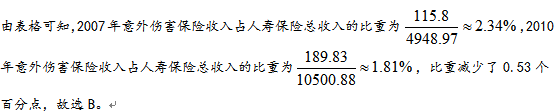 117.D 【【解析】】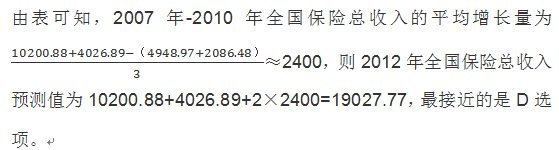 118.B 【【解析】】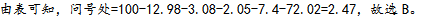 119.C 【【解析】】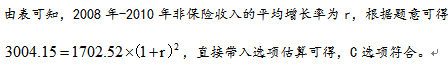 120.A 【解析】由表可知，非寿险收入中的平均增长率的大小比较，可直接用2010年的各类收入与2007年的各类收入相比得出，意外险的比值最小，故A正确。二、根据所给资料，回答121~125题121. A 【解析】直接读数，增长率比较。对文段的第一段中的10种有色金属的增长率进行简单的读数比较，共有5种有色金属同比增长率超过5%。所以选A。122.D 【解析】
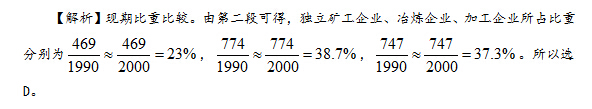 123.B 【解析】基期比重问题，简单百分数计算问题，由第三段最后一句可知，2010年西部地区所占比重为43.1%—2.5%=40.6%。所以选B。124.A 【解析】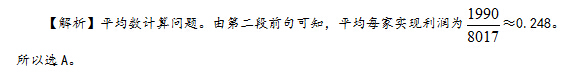 125.C【解析】
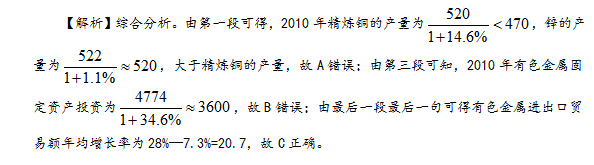 三、根据所给资料，回答126~130题126.C 【解析】通过读柱状图，用直尺比对，得到2009年农村居民人均纯收入首次超过5000元。所以选C。127.B 【解析】
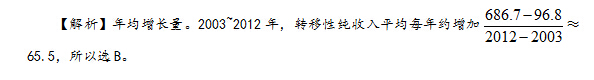 128.A 【解析】观察表格可知，2004年~2012年财产性纯收入同比增长额超过20元的年份有2007、2010、2011、2012四个年份，所以选A。129.D 【解析】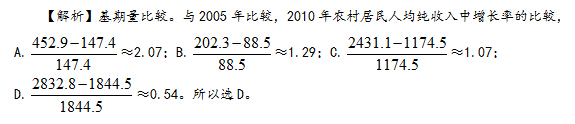 130.B 【解析】综合分析。观察表格，2007~2012年财产性纯收入249.1÷128.2≈1.94，故A错误；2007~2012年，转移性纯收入总增长额为686.7-222.3=464.4，财产性纯收入总增长额为249.1-128.2=120.9，工资性纯收入总增长额为3446.5-1596.2=1850.3，家庭经营纯收入为3534.5-2193.7=1340.8，故B正确；观察表格，家庭经营纯收入在2009年2526.8-2435.6=91.2，没有超过100元，故C错误；观察表格可知，转移性纯收入同比增长额在2007~2012年是先递减后递增的，故D错误。所以选B。四、根据所给资料，回答131~135题。131.C 【解析】读清题目要求，观察表格后两个大项，根据表格货物吞吐量以及起降架次的排名可发现排名在前十的机场有北京首都、广州白云、上海浦东、上海虹桥、成都双流、深圳宝安以及昆明巫家坝，共7个。选C132.B 【解析】133.A 【解析】直接从表格中读出成都双流、杭州萧山、深圳宝安、昆明巫家坝2011年与2010年旅客吞吐量，分别为29.07与25.81,17.51与17.07,28.25与26.71,22.27与20.19。很明显成都双流机场的旅客吞吐量增长人数最多。选A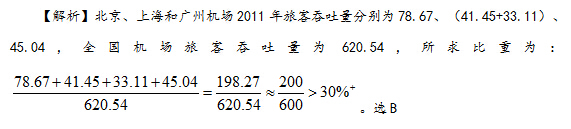 134.B 【解析】从表中直接找出2011年或有吞吐量比2010年小的机场个数即可。可发现有上海浦东、上海虹桥和昆明巫家坝3个。选B135.A 【解析】
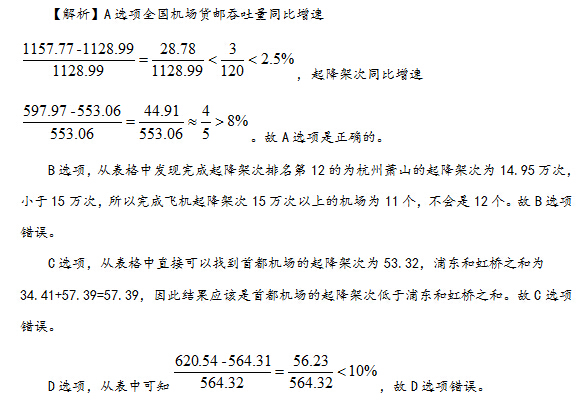 